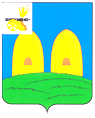 КОМИТЕТ  ОБРАЗОВАНИЯАДМИНИСТРАЦИИ МУНИЦИПАЛЬНОГО ОБРАЗОВАНИЯ«РОСЛАВЛЬСКИЙ РАЙОН» СМОЛЕНСКОЙ ОБЛАСТИП Р И К А Зот 12.11.2014  № 410О проведении муниципального этапа всероссийской олимпиады школьников по основам православной культурыНа основании письма Департамента Смоленской области по образованию, науке и делам молодёжи от 11.09.2014 №6048 «О проведении в 2014-2015учебном году VII  Общероссийской олимпиады школьников по основам православной культуры», Положения об олимпиаде школьников «Основы православной культуры»  п р и к а з ы в а ю:1. Провести муниципальный этап всероссийской олимпиады школьников по основам православной культуры (далее – олимпиада) 6 декабря 2014 года в 10.00.2. Определить место проведения олимпиады: ЧОУ «Православная гимназия №2 Централизованной религиозной организации «Смоленская Епархия Русской Православной Церкви (Московский Патриархат)». 3. Утвердить прилагаемый состав жюри муниципального этапа всероссийской олимпиады школьников.4. Руководителям муниципальных бюджетных образовательных учреждений обеспечить участие школьников в олимпиаде и их сопровождение, а также явку членов жюри олимпиады. 5. Ответственность за исполнение настоящего приказа возложить на Карпец Е.Г., менеджера отдела развития образования и муниципального контроля Рославльского  комитета образования. 6. Контроль за исполнением настоящего приказа возложить на заместителя председателя  Рославльского  комитета образования  Покупателеву М.Э.  Заместитель Главы Администрациимуниципального образования «Рославльский район»Смоленской области - председатель Комитета образования                                                   С.В. Филипченко	     УТВЕРЖДЁН                          приказом  Рославльского комитета образования от 12.11.2014 №  410Состав жюри  муниципального этапа  всероссийской олимпиады школьников  по основам православной культурыГракова Л.А., учитель МБОУ средней школы  №1 – председатель жюри ;члены жюри:Гольцман Т.Н. преподаватель ЧОУ «Православная гимназия №2» (по согласованию);Гречина  Е.С., учитель МБОУ Екимовичской средней школы;Гнедкова Г.Б., учитель МБОУ средней школы № 2;Усик  Л.И.,   учитель  МБОУ Чижовской средней школы;